                                                   EDUCATION AUTHORITY – NORTH EASTERN REGION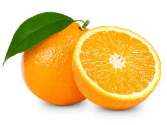 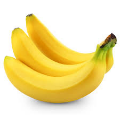 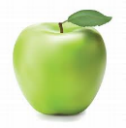 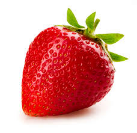                                                         MEAL PLAN SCHOOL MEALS KITCHEN				Commencing September 2019NB:  Milk, water and fresh fruit / vegetables served alongside every set meal.For further information on allergenic ingredients please contact the school.Menu may change subject to Nutritional Guidelines and deliveries.Monday TuesdayWednesdayThursdayFridayWEEK1 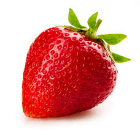 Spaghetti Bologonaise &Herb BreadOROven Baked Sausages,Carrots, Sweetcorn,Mashed potatoes, GravyApple sponge & custardChicken curry, rice & naan bread ORCheese & tomato pizza,Baked beans, sweetcorn, diced potatoesFresh fruit and yogurtHomemade soupPotato, breadBeef burger and bapORFilled baguette and side saladIce-cream and fresh fruitBaked gammon, pineapple & stuffing, cabbage, carrots Gravy, Dry oven roast & mashed potatoFlakemeal Biscuit, fruit and milkshakeOven baked crumbed fish & lemon ORChilli chicken wrap, peas, coleslaw, mashed potatoes or chips, gravyFruit cup and frozen yogurtWEEK2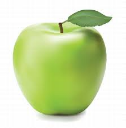 Meat balls in gravy OR Stuffed bacon rolls, Broccoli,Turnip, mashed potatoChocolate pear sponge and chocolate sauceChicken curry, rice & naan bread ORIrish stew and wheaten breadFruit krispie square, custard and fruitOven baked crumbed fish, peas, sweetcorn, mashed potatoes and gravy ORChicken & broccoli pasta bake & side saladFruit and yogurtRoast Chicken, Carrots, broccoli, Dry oven roast and mashed potatoes, Stuffing and Gravy.Fresh fruit and yogurtLasagne/ side salad, coleslawORChicken nuggets, sweetcorn, beans,Mashed potatoes or chips,GravyFrozen yogurt and  fruitWEEK3Chicken curry and riceORChicken or cheese panini, sweetcorn, carrotsDiced sticksIce cream tub and fruitPasta bologonaise, Herb breadORBaked potato with cheese /tunaFruit and yogurtBUFFET:Selection of sandwiches - (chicken, cheese, tuna)Pizza fingersCocktail sausages, carrot sticksFruit muffin and milkshakeRoast pork and apple sauce, carrots, cauliflowerMashed & dry oven roast potatoes, stuffing and gravyMilk pudding and fruitOven Baked fishORSteak Burger, onionsGravy, Baked beansFruit cup and frozen yogurtWEEK4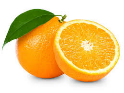 Homemade chicken goujons ORPasta Bologonaise sweetcornMashed or herb diced potatoesIce cream and fruitChicken curry and rice or Baked potato with cheese/baked beansCrunchy fruit crumble and custardSavoury minceOrSalmon cake & lemon,Carrots, peasMashed or baked potatoBiscuits, fruit and milkshakeRoast chickenCarrots, broccoliDry oven roast, mashed potatoes,Stuffing and gravyFruit and yogurtOven baked sausagesORChicken stir fry, sweetcorn, peasMashed potatoes or chips,GravyFruit and yogurt